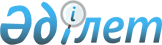 О признании утратившим силу решения Приозерского городского маслихата от 27 июня 2018 года № 21/215 "Об установлении единых ставок фиксированного налога"Решение Приозерского городского маслихата Карагандинской области от 24 июня 2020 года № 39/397. Зарегистрировано Департаментом юстиции Карагандинской области 2 июля 2020 года № 5926
      В соответствии с Кодексом Республики Казахстан от 25 декабря 2017 года "О налогах и других обязательных платежах в бюджет" (Налоговый кодекс), Законом Республики Казахстан от 23 января 2001 года "О местном государственном управлении и самоуправлении в Республике Казахстан", городской маслихат РЕШИЛ:
      1. Признать утратившим силу решение Приозерского городского маслихата от 27 июня 2018 года № 21/215 "Об установлении единых ставок фиксированного налога" (зарегистрировано в Реестре государственной регистрации нормативных правовых актов № 4849, опубликовано в Эталонном контрольном банке нормативных правовых актов Республики Казахстан в электронном виде 13 июля 2018 года и в газете "ЗакупИнфо" от 16 июля 2018 года № 131 (1565)).
      2. Настоящее решение вводится в действие после дня его первого официального опубликования и распространяется на отношения, возникшие с 1 января 2020 года.
					© 2012. РГП на ПХВ «Институт законодательства и правовой информации Республики Казахстан» Министерства юстиции Республики Казахстан
				
      Председатель сессии

Д. Дюсембаев

      Секретарь городского маслихата

Б. Сарсембеков
